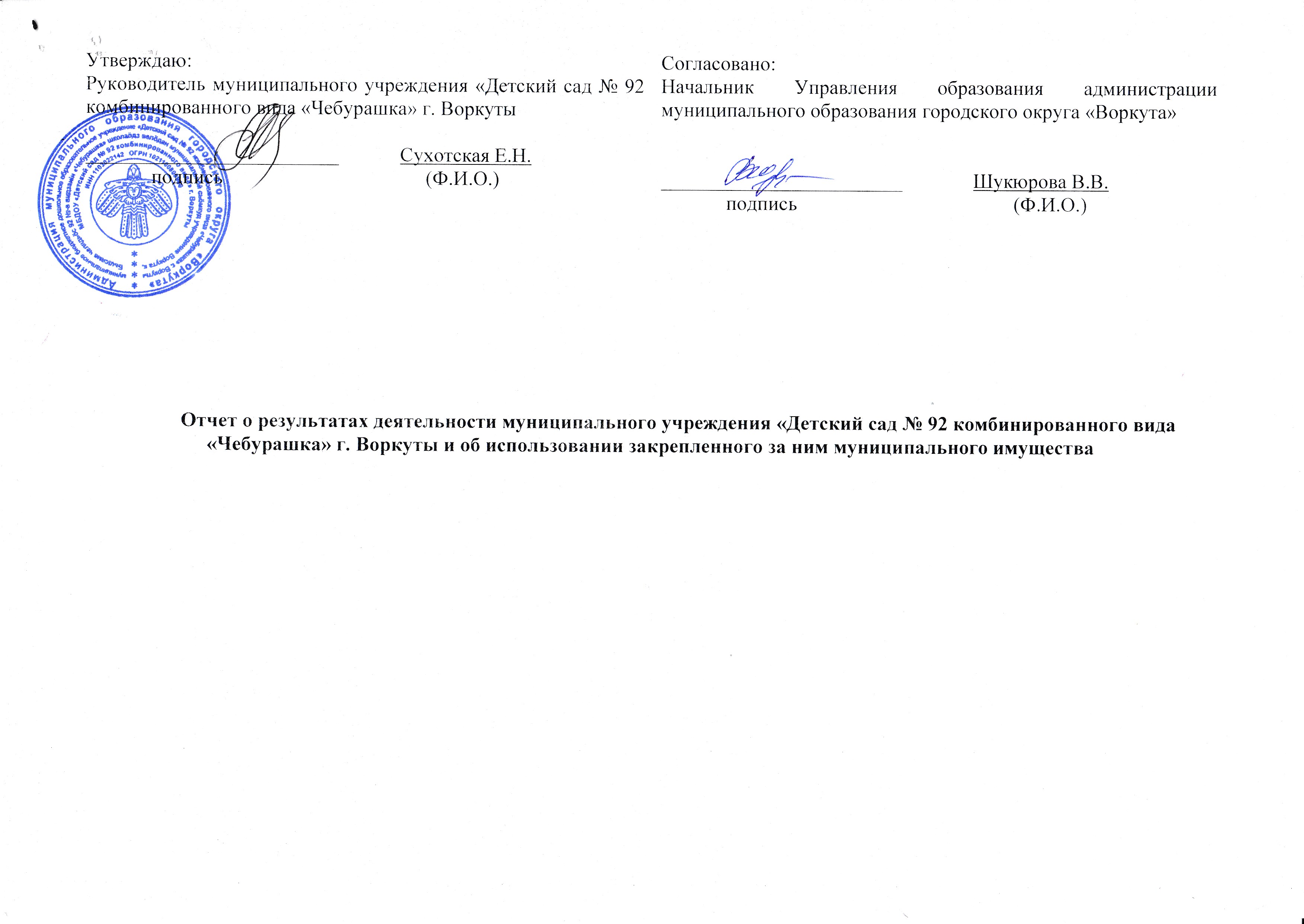 Раздел 1. Общие сведения об учреждении	1. Перечень основных видов деятельности,  которые  Учреждение   вправе осуществлять в соответствии с его учредительными документами 1.1. Реализация основной образовательной программы дошкольного образования. 1.2. Присмотр и уход за детьми. 	2. Перечень  иных   видов   деятельности,   не  являющихся  основными, которые  учреждение  вправе   осуществлять  в  соответствии  с  его учредительными документами 2.1. Нет. 	3. Перечень услуг   (работ),   которые   оказываются  потребителям  за плату в случаях,  предусмотренных  нормативными  правовыми  актами, с указанием потребителей указанных услуг            4. Перечень разрешительных  документов  (с  указанием  номеров,  даты выдачи и срока  действия),  на   основании    которых Учреждение осуществляет   деятельность   (свидетельство о государственной регистрации Учреждения, решение учредителя  о создании Учреждения и другие разрешительные документы)           5.Количество  штатных  единиц   Учреждения (указываются   данные  о количественном  составе  и  квалификации  работников  учреждения на начало и на конец отчетного периода, причины  изменения  количества  штатных единиц Учреждения на конец отчетного периода)___________________________________________________________________________ 	5.1.Сведения о штатной и фактической численности персонала (с учётом ставок учителей) 5.2. Сведения об уровне квалификации персонала 6.Средняя заработная плата работников учрежденияРаздел 2. Результат деятельности учреждения4. Цены (тарифы)  на платные услуги (работы), оказываемые потребителям (в динамике в течение отчетного периода)5. Сведения о дебиторской и кредиторской задолженности 6.Общее количество потребителей, воспользовавшихся услугами (работами) учреждения (в т.ч. платными для потребителей) 7.Количество   жалоб  потребителей  и   принятые  по  результатам  их рассмотрения меры 8.     Суммы   кассовых   и   плановых  поступлений (с учетом возвратов) в  разрезе поступлений, предусмотренных Планом (ПФХД);Суммы кассовых и плановых выплат (с учётом восстановленных кассовых выплат) в разрезе выплат , предусмотренных Планом (ПФХД). 8.1.   Из средств бюджета                                                                                                                                                                                                                                                                                                                                                                                                                                                                                                                                                                                                                                                                                                                                                                                                                                                                                                                                                                                                                                                                                                                                                                                                                                                                                                                                                                                                                                                                                                                                                                                                                                                                            _____________________________________________________________________________________________________________________________________________________ 158.2.   Из  средств,  поступающих  от  иной  приносящей  доход деятельности  (в т.ч. от сдачи в аренду имущества)Раздел 3. Об использовании имущества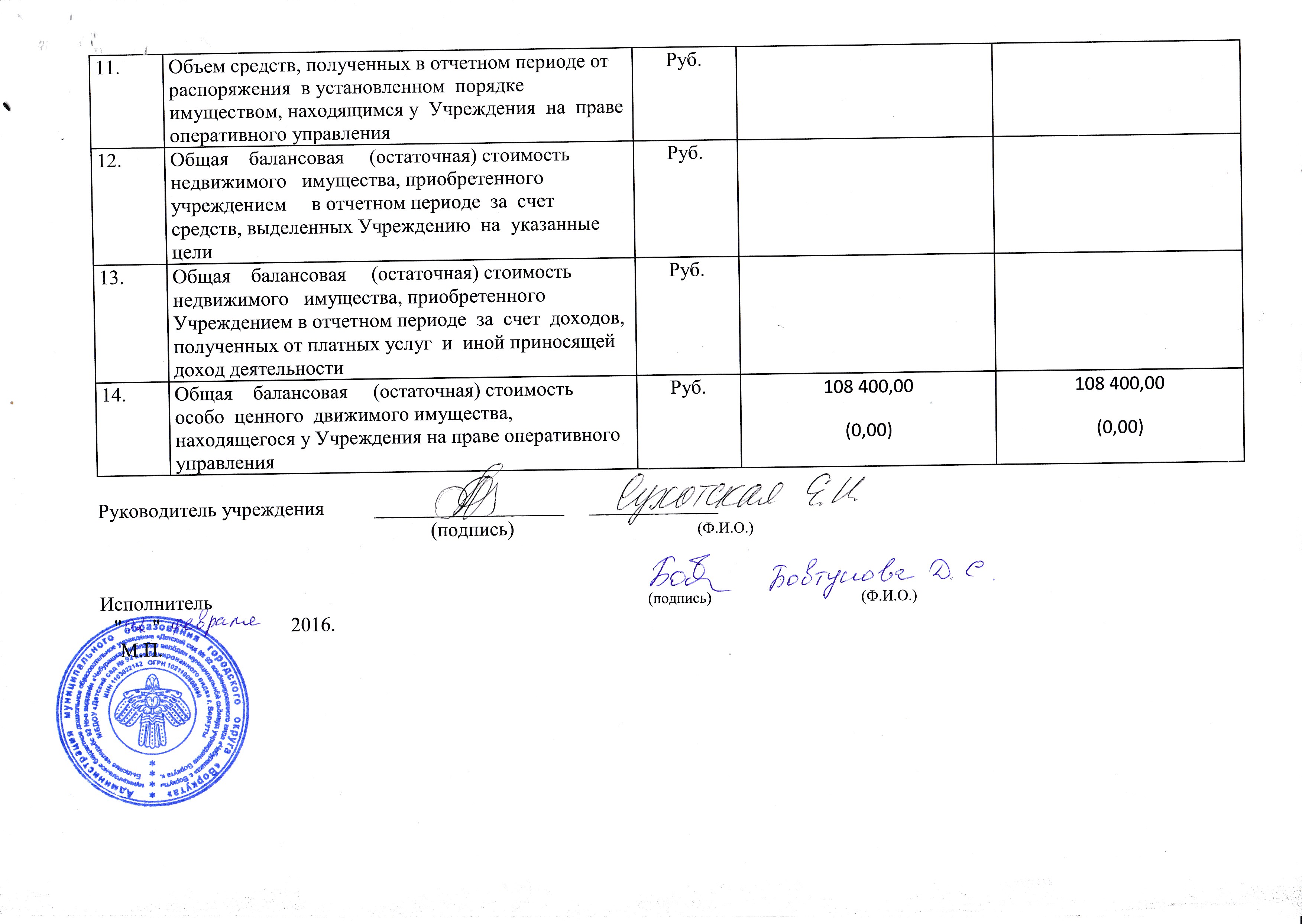 Полное  наименование  муниципального учреждения в соответствии с УставомМуниципальное бюджетное дошкольное образовательное учреждение «Детский сад № 92 комбинированного вида «Чебурашка» г. ВоркутыСокращенное наименование муниципального    учреждения в соответствии с УставомМБДОУ «Детский сад № 92 комбинированного вида» г. ВоркутыЮридический  адрес    муниципального учреждения ул. Льва Толстого, д. 1, пгт Воргашор, г. Воркута, Республика Коми, 169933.Фактический адрес местонахождения муниципального учрежденияул. Льва Толстого, д. 1, пгт Воргашор, г. Воркута, Республика Коми, 169933.Телефон (факс),  адрес электронной почты   8 (82151) 4-24-94, dou.92@yandex.ruИНН1103022142КПП110301001ОГРН     1021100808960ОКВЭД80.10.1    85.32    80.10.3    85.14.1  ОКПО57432216ОКАТО87410553000Ф.И.О.  руководителя  муниципального учрежденияСухотская Елена Николаевнап/п N Наименование муниципальной услуги, работыНормативное основание предоставления    
муниципальной услугиОснование для взимания   
платыКатегория   
потребителей  
услуг (работ)3.1.  нетп/п N Наименование  разрешительного документа и вид разрешенной  деятельности  Дата выдачи  
разрешительного
документа   Номер     
разрешительного
документа   Срок действия 
разрешительного
документа   Орган,    
выдавший   
разрешительный
документ   Серия и номер 
бланка  разрешительного
документа   4.1.  Свидетельство о государственной регистрации юридического лица           25.02.20132131103004162ИФНС России по г. Воркуте РКСерия 11 № 0019239374.2.1 Лицензии: Лицензия на осуществление образовательной деятельности     05.05.2015№ 826-ДБессрочноМинистерство образования РК11Л01 № 00011584.2.2.Свидетельство о государственной аккредитации4.3.  Иные           
разрешительные 
документы (решение учредителя о создании учреждения, свидетельство о постановке на учёт в налоговом органе, устав и другие)  4.3.1.Устав19.12.2014Постановление № 2245 от 19.12.2014Администрация МО ГО «Воркута»4.3.2.Свидетельство на право оперативного управления15.04.2015Управление федеральной службы государственной регистрации, кадастра и картографии по РК№ 00091424.3.3.Свидетельство о постановке на учет РО в НО по месту прохождения на территории РФ27.07.1999ИФНС России по г. Воркуте РК Серия 11 № 0020814374.3.4.Свидетельство о государственной регистрации права15.04.2015Управление федеральной службы государственной регистрации, кадастра и картографии по РК№ 0009143п/п N Наименование категории  
должностей 
персонала  Количество штатных единиц в  соответствии со штатным расписанием (с точностью до сотых)    Количество штатных единиц в  соответствии со штатным расписанием (с точностью до сотых)    Количество штатных единиц в  соответствии со штатным расписанием (с точностью до сотых)    Количество фактически занятых  работниками штатных единиц  (с точностью до сотых)    Количество фактически занятых  работниками штатных единиц  (с точностью до сотых)    Количество фактически занятых  работниками штатных единиц  (с точностью до сотых)    п/п N Наименование категории  
должностей 
персонала  На начало отчетного
периода На конец отчетного
периода Причины  
отклоненияНа начало отчетного периода На конец 
отчетного периода Причины  
отклонения5.1.1.Административно -управленческий1100Увольнение заведующего5.1.2.Педагогический7,758,08,258Увольнение, д/о5.1.3.Педагогический в группах оздоров. напр.2,752,5335.1.4.Учебно-вспомагательный7,257,257,758д/о5.1.5.Обслуживающий10,2510,5510,258УвольнениеВсего29,029,329,7527п/п N Наименование   
категории  должностей    
персонала    Количество штатных единиц в  соответствии со штатным расписанием (с точностью до сотых)    Количество штатных единиц в  соответствии со штатным расписанием (с точностью до сотых)    Количество штатных единиц в  соответствии со штатным расписанием (с точностью до сотых)    Количество фактически занятых работниками штатных единиц  (с точностью до сотых)    Количество фактически занятых работниками штатных единиц  (с точностью до сотых)    Количество фактически занятых работниками штатных единиц  (с точностью до сотых)    п/п N Наименование   
категории  должностей    
персонала    На начало отчетного периода На конец отчетного периода Причины  
отклоненияНа начало отчетного периода На конец отчетного
периода Причины  
отклонения5.2.1.Сотрудники,      
имеющие    высшее
профессиональное 
образование      xxx65Увольнение5.2.2.Сотрудники,      
имеющие   среднее
профессиональное 
образование      xxx2016Увольнение, сокращение5.2.3.Сотрудники,    не
имеющие          
профессионального
образования      xxx76Всего            xxx3327п/п N Наименование  категории  должностей персонала     На начало
отчетного
периода На конец 
отчетного
периода ОтклонениеРост/сокращение,
%        6.1.  Начисленная    среднемесячная  оплата   труда работников      (в целом  по Учреждению с учетом  оплаты труда  внешних
совместителей),  в рублях   29329,4832458,373128,8910,6%6.1.1.в   т.ч.
руководителя учреждения        93500,0068206,52-25293,48-27,05%-в   т.ч.  по категориям:        6.1.2.Административно –управленческий персонал----6.1.3.Педагогические работники42678,2850373,677695,3918,03%6.1.4.Прочий  персонал16605,3118947,892342,5814,1%6.2.  Соотношение  фонда оплаты труда  руководителя к фонду  оплаты труда работников, %      7,2211,22455,4%6.3.  Среднемесячная численность работающих  в Учреждении      по трудовому договору (с учетом  внешних совместителей),  в руб.              3323,69,428,5%6.4.  Среднесписочная  численность работающих  в Учреждении      по трудовому договору по основному месту работы (без  учета внешних совместителей),   чел.              3223928%п/п N Наименование
показателя На конец  предыдущего 
года (в руб.)  На конец  отчетного 
года  (в руб.)  Изменение  
(увеличение/
уменьшение, в руб.)   Изменение   
(увеличение/  
уменьшение, в %)       1.    Балансовая  (остаточная) стоимость   
нефинансовых активов     8 712 419,00(3 356 866,00)8 712 419,00(3 165 318,0)0,00 / 0,00(0,00 / 191 548,000,00% / 0,00%0,00% / 5,7%2.    Общая  сумма выставленных требований в возмещение  ущерба  по недостачам и хищениям материальных ценностей, денежных средств, а также  от порчи материальных ценностей   3.    Сумма   доходов,  полученных Учреждением от  оказания платных    услуг  (выполнения  работ)      п/п N Наименование услуги   
(работы)  Утвержденная  цена на платную услугу (работу)
на 1 января   отчетного года Утвержденная цена на платную услугу (работу)  на 31 декабря  
отчетного года  4.1.  ---и т.д.п/п N Наименование  
показателя   На конец предыдущего
года (руб.)     На конец предыдущего
года (руб.)     На конец отчетного 
года (в руб.)    На конец отчетного 
года (в руб.)    Изменение      
(увеличение/    
уменьшение, в %)  Изменение      
(увеличение/    
уменьшение, в %)  п/п N Наименование  
показателя   ВсегоВ т.ч. нереальная к 
взысканию Дт задолженность (просроченная  Кт      
задолженность)ВсегоВ т.ч. нереальная к 
взысканию Дт задолженность (просроченная Кт  задолженность)ВсегоВ т.ч. нереальная к 
взысканию Дт задолженность (просроченная Кт   задолженность)5.1.  Дебиторская задолженность   
учреждения, всего, в т.ч.  в разрезе выплат за счет средств:55307,98117823,895.1.1.Субсидии на выполнение  муниципального задания         5.1.2.Субсидии  на осуществление   
соответствующих  целей  (целевые субсидии)       5.1.3.Поступления   от оказания   учреждением услуг, предоставление  которых осуществляется  
на       платной основе          55307,98117823,895.1.4.От сдачи  в аренду имущества5.1.5.Поступления   от иной  приносящей доход  деятельности    5.2.  Кредиторская задолженность   
учреждения, всего, в т.ч.  в разрезе   выплат за счет средств:670142,38469936,895.2.1.Субсидии      на выполнение      
муниципального задания         292296,22440203,895.2.2.Субсидии  на осуществление   
соответствующих целей   (целевые субсидии)       198981,4129733,005.2.3.Поступления от оказания        
учреждением услуг, предоставление  которых осуществляется  на платной основе          178864,755.2.4.От    сдачи    в аренду имущества5.2.5.Поступления   от иной  приносящей доход   деятельности    п/п N Категории потребителей,  
воспользовавшихся услугами     
(работами)    На конец   предыдущего годаНа конец   предыдущего годаНа конец  отчетного года На конец  отчетного года Изменение (увеличение/  
уменьшение, в %)Изменение (увеличение/  
уменьшение, в %)п/п N Категории потребителей,  
воспользовавшихся услугами     
(работами)    ВсегоВ т.ч.  
получивших
услугу за 
плату   ВсегоВ т.ч.  
получивших
услугу за 
плату   ВсегоВ т.ч.  
получивших
услугу за 
плату   6.1.  Всего            98-82-6.2.  В т.ч. физические лица, в чел.     98-82-6.3.  В   т.ч. юридические  лица и  индивидуальные предприниматели, в лицах          /п N Категории жалоб     ВсегоВ т.ч. удовлетворенные, по которым приняты необходимые меры
реагирования  В т.ч. неудовлетворенные
в связи с их необоснованностью7.1.  По   поводу неудовлетворительной   организации или  качества оказания  потребителю услуги        (выполнения работы) на бесплатной для потребителя основе       0007.2.  По     поводу неудовлетворительной организации или  качества оказания  потребителю услуги        (выполнения работы)  на  платной  для потребителя основе       000п/п N Наименование  
показателя   КОСГУ   
(справочно)Поступление средств 
(с учетом возвратов)Поступление средств 
(с учетом возвратов)Выплаты средств 
(с учетом    
восстановленных 
кассовых выплат) Выплаты средств 
(с учетом    
восстановленных 
кассовых выплат) п/п N Наименование  
показателя   КОСГУ   
(справочно)Плановое значение на  отчетный год   Кассовое  поступление за отчетный  год    Плановое значение на  отчетный год   Кассовые
выплаты 8.1.1.Всего, в т.ч.  по направлениям   
расходования  средств        15075398,6714890524,3215075398,6714890524,328.1.2.Заработная плата2118951923,488951923,488951923,488951923,488.1.3.Прочие выплаты212130906,10130783,43130906,10130783,438.1.4.Начисления на оплату труда2132810558,882810558,882810558,882810558,888.1.5.Услуги связи22129428,9626367,1929428,9626367,198.1.7.Коммунальные услуги2231387181,981215892,671387181,981215892,678.1.8.Работы, услуги по содержанию имущества225132065,15132065,15132065,15132065,158.1.9.Прочие работы, услуги226338564,81338564,81338564,81338564,818.1.10.Прочие расходы2906252,736052,736252,736052,738.1.11.Увеличение стоимости  основных средств3101200,001200,001200,001200,008.1.12.Увеличение стоимости  материальных запасов340880196,18869995,58880196,18869995,588.1.12.Пособие по социальной помощи262407120,40407120,40407120,40407120,40п/п N Наименование  
показателя   КОСГУ   
(справочно)Поступление средств 
(с учетом возвратов)Поступление средств 
(с учетом возвратов)Выплаты средств 
(с учетом    
восстановленных 
кассовых выплат) Выплаты средств 
(с учетом    
восстановленных 
кассовых выплат) п/п N Наименование  
показателя   КОСГУ   
(справочно)Плановое значение
на   отчетный год   Кассовое  поступление за    отчетный  год    Плановое значение на  отчетный год   Кассовые
выплаты 8.2.1.Всего, в т.ч. по направлениям   
расходования средств        1561935,371366703,041561935,371366703,04Заработная плата21113500,0013500,00Прочие выплаты2125000,005000,00Начисления на оплату труда2134600,004600,00Услуги связи22123000,0023000,00Транспортные услуги22210300,003324,0010300,003324,00Коммунальные услуги22522000,0022000,008.2.4.Прочие работы, услуги22645000,002541,1745000,002541,17Прочие расходы29018300,005019,6818300,005019,68Увеличение стоимости основных средств310110500,0065674,96110500,0065674,968.2.5.Увеличение материальных запасов3401309735,371290143,231309735,371290143,23п/п N Наименование показателя       Ед.   
измеренияОтчетные данные  Отчетные данные  п/п N Наименование показателя       Ед.   
измеренияНа начало отчетного
периода  На конец отчетного
периода 1.    Общая    балансовая     (остаточная) стоимость   недвижимого   имущества, находящегося у Учреждения  на  праве оперативного управления             Руб.7 217 604,00(3 201 767,00)7 217 604,00(3 077 326,00)2.    Общая    балансовая     (остаточная) стоимость   недвижимого   имущества, находящегося у учреждения  на  праве оперативного      управления       и переданного в аренду                Руб.3.    Общая    балансовая     (остаточная) стоимость   недвижимого   имущества, находящегося у учреждения  на  праве оперативного  управления   и переданного     в безвозмездное пользование                         Руб.4.    Общая    балансовая     (остаточная) стоимость    движимого    имущества, находящегося у учреждения  на  праве оперативного управления             Руб.1 494 815,00(155 099,00)1 494 815,00(87 992,00)5.    Общая    балансовая     (остаточная) стоимость    движимого    имущества, находящегося у учреждения  на  праве оперативного управления  и переданного в аренду                Руб.6.    Общая    балансовая     (остаточная) стоимость    движимого    имущества, находящегося у учреждения  на  праве оперативного управления  и переданного в безвозмездное пользование                         Руб.7.    Общая площадь  объектов  недвижимого имущества, находящегося у Учреждения на праве оперативного управления    КВ.м1 752,11 752,18.    Общая площадь  объектов  недвижимого имущества, находящегося у Учреждения на праве оперативного  управления  и переданного в аренду                КВ.м9.    Общая площадь  объектов  недвижимого имущества, находящегося у Учреждения на праве оперативного  управления  и переданного в  безвозмездное пользование                         КВ.м10.   Количество   объектов    недвижимого имущества, находящегося у Учреждения на праве оперативного управления    Шт.11